ANNO SCOLASTICO: 20__/20__INSEGNANTE DI SOSTEGNO: _______________________Studente: _________________________ CLASSE: V______PRESENTAZIONE DELLO STUDENTE DVA PER SOSTENERE L’ESAME DI STATOCurriculum Scolastico________________________________________________________________________________________________________________________________________________________________________________________________Descrizione della disabilità________________________________________________________________________________________________________________________________________________________________________________________________Situazione generale:Dimensione: RELAZIONE / INTERAZIONE / SOCIALIZZAZIONE __________________________________________________________________________________________________________________________________________________________________________________________Dimensione: COMUNICAZIONE / LINGUAGGIO ______________________________________________________________________________________________________________________________________________________________________________________Dimensione: AUTONOMIA/ORIENTAMENTO________________________________________________________________________________________________________________________________________________________________________________________Dimensione: COGNITIVA, NEUROPSICOLOGICA E DELL’APPRENDIMENTO________________________________________________________________________________________________________________________________________________________________________________________Conoscenze, competenze e capacità raggiunte________________________________________________________________________________________________________________________________________________________________________________________________Difficoltà incontrate e come sono state superate________________________________________________________________________________________________________________________________________________________________________________________________Discipline per le quali sono stati adottati particolari criteri didattici (strumenti compensativi)________________________________________________________________________________________________________________________________________________________________________________________________Attività integrative e di sostegno poste in essere durante l’anno scolastico________________________________________________________________________________________________________________________________________________________________________________________________Lo studente ha seguito una programmazione per obiettivi minimi/equipollenti/differenziata in _______________________________. L’azione operativa di sostegno ha seguito una scansione settimanale concordata con il C.d.c. per ______ ore settimanali suddivise in: __________________________________________________L’azione operativa dell’assistente all’autonomia ha seguito una scansione settimanale concordata con il C.d.c. per ______ ore settimanali suddivise in: ________________________________L’attività di sostegno è stata incentrata principalmente sul raggiungimento degli obiettivi comuni alla classe, pianificando con gli insegnanti curricolari le attività adeguate alle sue esigenze e alle sue capacità. Sono state predilette le seguenti metodologie: lezione frontale e partecipatalezione individualizzatasemplificazione dei contenuti disciplinari e sintesi attraverso schemi e mappe concettualilavoro in piccoli gruppi lavoro domesticospecifiche attività di recuperouso del testo, fotocopie, strumenti multimedialiLe attività si sono svolte prevalentemente all'interno/esterno _____ della classe ______L’insegnante di sostegno ha (descrivere lavoro fatto con l’allievo) __________L’assistente all’autonomia ha (descrivere lavoro fatto con l’allievo) __________Risorse utilizzate (docente di sostegno, assistente all’autonomia, ausili, tecnologie, etc.):- Il/La docente di sostegno_________________________________________________________- L’assistente all’autonomia_________________________________________________________- Strumenti compensativi _________________________________________________________Esposizione delle modalità di formulazione e realizzazione delle prove per le valutazioni e precisamente:- Modalità________________________________________________________________________________________________________________________________________________________________________________________________- Contenuti________________________________________________________________________________________________________________________________________________________________________________________________- Assistenza________________________________________________________________________________________________________________________________________________________________________________________________- Strumenti/tecnologie________________________________________________________________________________________________________________________________________________________________________________________________Novara, ___ maggio 20_Il Docente di sostegno                                                       				               Il Coordinatore della classe ____________________                                                        				______________________OGGETTO: Modalità di svolgimento dell’Esame di Stato per studenti con disabilità a.s.20__/20__Come previsto dalla normativa vigente:O.M. 22 marzo 2024, n. 55 - “Esami di stato nel secondo ciclo di istruzione per l’anno scolastico 2023/2024”.Art. 3 – “Candidati interni”Sono ammessi a sostenere l’esame di Stato in qualità di candidati interni: gli studenti che hanno frequentato l’ultimo anno di corso dei percorsi di istruzione secondaria di secondo grado presso le istituzioni scolastiche statali e paritarie, anche in assenza del requisito di cui all’art. 13, comma 2, lettera c), del d. lgs 62/2017. Le istituzioni scolastiche valutano le deroghe rispetto al requisito della frequenza di cui all’art. 13, comma 2, lettera a), del d. lgs. 62/2017, ai sensi dell’articolo 14, comma 7, del d.P.R. 22 giugno 2009, n. 122. L’ammissione all’esame di Stato è disposta, in sede di scrutinio finale, dal consiglio di classe presieduto dal dirigente/coordinatore o da suo delegato; a domanda, gli studenti che intendano avvalersi dell’abbreviazione per merito e che si trovino nelle condizioni di cui all’art. 13, comma 4, del d. lgs. 62/2017. L’abbreviazione per merito non è consentita nei corsi quadriennali e nei percorsi di istruzione degli adulti di secondo livello, in considerazione della peculiarità dei corsi medesimi; ai sensi dell’art. 13, comma 3, del d. lgs. 62/2017: nella Regione Lombardia, gli studenti in possesso del diploma di “Tecnico” conseguito nei percorsi di IeFP che hanno positivamente frequentato il corso annuale previsto dall’art. 15, comma 6, del d. lgs. 226/2005 e dall’Intesa 16 marzo 2009 tra il Ministero dell’istruzione, dell’università e della ricerca e la Regione Lombardia, e che presentano domanda di ammissione all’esame di Stato per il conseguimento di un diploma di istruzione professionale di cui al citato art. 15, coerente con il percorso seguito. Il direttore generale dell’USR Lombardia, sulla base dell’elenco dei candidati presentato da ciascuna istituzione formativa presso la quale tali studenti hanno frequentato il suddetto corso, dispone l’assegnazione degli stessi a classi di istituto professionale statale, per la valutazione dei risultati finali in vista dell’ammissione all’esame di Stato. L’ammissione all’esame è deliberata in sede di scrutinio finale dal consiglio della classe dell’istituto professionale al quale tali studenti sono stati assegnati in qualità di candidati interni, sulla base di una relazione analitica, organica e documentata fornita dall’istituzione formativa che ha erogato il corso. In tale relazione sono evidenziati il curriculum formativo, le valutazioni intermedie e finali dei singoli candidati, il comportamento e ogni altro elemento ritenuto significativo ai fini dello scrutinio finale. I candidati ammessi all’esame sono considerati a tutti gli effetti candidati interni e la commissione alla quale sono assegnati, sul piano organizzativo, si configura come “articolata”; nelle Province autonome di Trento e Bolzano, gli studenti che hanno conseguito il diploma professionale al termine del percorso IeFP quadriennale, di cui all’art. 20, comma 1, lettera c), del d.lgs. 226/2005, che hanno positivamente frequentato il corso annuale secondo quanto previsto dall’art. 14, co. 3, del d.lgs. n. 61/2017, e presentano domanda di ammissione all’esame di Stato quali candidati interni dell’istruzione professionale al dirigente della sede dell’istituzione formativa nella quale frequentano l’apposito corso annuale. In sede di scrutinio finale, la valutazione degli studenti è effettuata dal consiglio di classe. Ai sensi dell’art. 37, comma 3, del Testo unico, in caso di parità nell’esito di una votazione, prevale il voto del presidente. Gli esiti degli scrutini con la sola indicazione, per ogni studente, della dicitura “ammesso” e “non ammesso” all’esame, ivi compresi i crediti scolastici attribuiti ai candidati, sono pubblicati, distintamente per ogni classe, solo e unicamente nell’area documentale riservata del registro elettronico, cui accedono tutti gli studenti della classe di riferimento. I voti in decimi riferiti alle singole discipline sono riportati, oltre che nel documento di valutazione, anche nell’area riservata del registro elettronico cui può accedere il singolo studente mediante le proprie credenziali personali. In particolare, i voti per i candidati di cui al comma 1, lettera c), sub i. e sub ii., sono inseriti in apposito distinto elenco allegato al registro generale dei voti della classe alla quale essi sono stati assegnati. Le sanzioni per le mancanze disciplinari commesse durante le sessioni d’esame sono irrogate dalla commissione di esame e sono applicabili anche ai candidati esterni ai sensi dell’art. 4, comma 11, dello Statuto. Per i candidati che hanno frequentato, per periodi temporalmente rilevanti, corsi di istruzione funzionanti in ospedali o in luoghi di cura presso i quali sostengono le prove d’esame, nonché per gli studenti impossibilitati a lasciare il domicilio per le cure di lungo periodo alle quali sono sottoposti: nel caso in cui la frequenza dei corsi di istruzione, funzionanti in ospedali o in luoghi di cura, abbia una durata pari o inferiore, con riferimento al numero dei giorni, rispetto a quella nella classe di appartenenza, i docenti che hanno impartito gli insegnamenti nei corsi stessi trasmettono all’istituzione scolastica di provenienza elementi di conoscenza in ordine al percorso formativo attuato dai predetti candidati. Il competente consiglio di classe dell’istituzione scolastica di appartenenza procede allo scrutinio di ammissione all’esame; nel caso in cui la frequenza dei corsi di istruzione, funzionanti in ospedali o in luoghi di cura, abbia una durata prevalente, con riferimento al numero dei giorni, rispetto a quella nella classe di appartenenza, i docenti che hanno impartito gli insegnamenti nei corsi stessi effettuano lo scrutinio di ammissione, previa intesa con l’istituzione scolastica, la quale fornisce gli elementi di valutazione eventualmente elaborati dai docenti della classe di appartenenza. Il verbale dello scrutinio è trasmesso all’istituzione scolastica, che cura le trascrizioni dei risultati dello scrutinio nel documento di valutazione e nei registri.  Articolo 24 “Esame dei candidati con disabilità”
1.            Gli studenti con disabilità sono ammessi a sostenere l’esame di Stato conclusivo del secondo ciclo di istruzione secondo quanto disposto dall’articolo 3. Il consiglio di classe stabilisce la tipologia delle prove d’esame, se con valore equipollente o non equipollente, in coerenza con quanto previsto all’interno del piano educativo individualizzato (PEI). Ai sensi dell’art. 20 del d. lgs. n. 62 del 2017, la commissione/classe, sulla base della documentazione fornita dal consiglio di classe relativa alle attività svolte, alle valutazioni effettuate e all’assistenza prevista per l’autonomia e la comunicazione, predispone una o più prove differenziate, in linea con gli interventi educativo-didattici attuati sulla base del piano educativo individualizzato e con le modalità di valutazione in esso previste. Le prove d’esame, ove di valore equipollente, determinano il rilascio del titolo di studio conclusivo del secondo ciclo di istruzione. Nel diploma non è fatta menzione dello svolgimento delle prove equipollenti.  Per la predisposizione e lo svolgimento delle prove d’esame, la commissione/classe può avvalersi del supporto dei docenti e degli esperti che hanno seguito lo studente durante l’anno scolastico. Il docente di sostegno e le eventuali altre figure a supporto dello studente con disabilità sono nominati dal presidente della commissione sulla base delle indicazioni del documento del consiglio di classe, acquisito il parere della commissione/classe. I testi della prima e della seconda prova scritta sono trasmessi dal Ministero anche in codice Braille, ove vi siano scuole che le richiedano per candidati non vedenti. Per i candidati che non conoscono il codice Braille si possono richiedere ulteriori formati (audio e/o testo), oppure la commissione può provvedere alla trascrizione del testo ministeriale su supporto informatico, mediante scanner fornito dalla scuola, autorizzando in ogni caso anche l’utilizzazione di altri ausili idonei, abitualmente in uso nel corso dell’attività scolastica ordinaria. Per i candidati ipovedenti, i testi della prima e della seconda prova scritta sono trasmessi in conformità alle richieste delle singole scuole, le quali indicano su apposita funzione SIDI tipologia, dimensione del carattere e impostazione interlinea. Per le prove scritte per candidati ricoverati e/o presso case di reclusione, solo in casi eccezionali, debitamente documentati, è possibile richiedere alla Struttura tecnica esami di Stato, tramite l’USR di riferimento, un apposito Plico cartaceo che, come per le prove in formato Braille, va ritirato presso l’Amministrazione centrale, con le modalità che saranno successivamente comunicate.  La commissione può assegnare un tempo differenziato per l’effettuazione delle prove scritte da parte del candidato con disabilità. I tempi più lunghi nell’effettuazione delle prove scritte non possono di norma comportare un maggior numero di giorni rispetto a quello stabilito dal calendario degli esami. In casi eccezionali, la commissione, tenuto conto della gravità della disabilità, della relazione del consiglio di classe, delle modalità di svolgimento delle prove durante l’anno scolastico, può deliberare lo svolgimento di prove equipollenti in un numero maggiore di giorni. Il colloquio dei candidati con disabilità si svolge nel rispetto di quanto previsto dall’art. 20 del d.lgs. 62 del 2017. A ciascun candidato la commissione sottopone i materiali di cui all’art. 22, comma 3, predisposti in coerenza con il piano educativo individualizzato, da cui prende avvio il colloquio. Le commissioni adattano, ove necessario, al PEI le griglie di valutazione delle prove scritte e la griglia di valutazione della prova orale di cui all’allegato A. Agli studenti con disabilità per i quali sono state predisposte dalla commissione/classe, in base alla deliberazione del consiglio di classe di cui al comma 1, prove d’esame non equipollenti, o che non partecipano agli esami o che non sostengono una o più prove, è rilasciato l’attestato di credito formativo di cui all’articolo 20, comma 5, del d. lgs. 62/2017. Il punteggio complessivo delle prove scritte risulterà a verbale e potrà essere calcolato in automatico con l’utilizzo dell’applicativo "Commissione web" o, in alternativa, determinato proporzionalmente. Il riferimento all’effettuazione delle prove d’esame non equipollenti è indicato solo nell’attestazione e non nei tabelloni dell’istituto, né nell’area documentale riservata del registro elettronico, cui accedono tutti gli studenti della classe di riferimento. Agli studenti ammessi dal consiglio di classe a svolgere nell’ultimo anno un percorso di studio conforme alle Linee guida e alle Indicazioni nazionali e a sostenere l’esame di Stato, a seguito di valutazione positiva in sede di scrutinio finale, è attribuito per il terzultimo e penultimo anno un credito scolastico sulla base della votazione riferita al PEI. Relativamente allo scrutinio finale dell’ultimo anno di corso, si applicano le disposizioni di cui all’articolo 11. DECRETO LEGISLATIVO 13 aprile 2017, n. 62 - “Norme in materia di valutazione e certificazione delle competenze nel primo ciclo ed esami di Stato, a norma dell'articolo 1, commi 180 e 181, lettera i), della legge 13 luglio 2015, n. 107. (17G00070) (GU n.112 del 16-5-2017 - Suppl. Ordinario n. 23) Art. 20 – “Esame di Stato per le studentesse e gli studenti con disabilità e disturbi specifici di apprendimento”Le studentesse e gli studenti con disabilità sono ammessi a sostenere l'esame di Stato conclusivo del secondo ciclo di istruzione secondo quanto disposto dal precedente articolo 13. Il consiglio di classe stabilisce la tipologia delle prove d'esame e se le stesse hanno   valore   equipollente   all'interno   del   piano educativo individualizzato.  La commissione d'esame, sulla base della documentazione fornita dal consiglio di classe, relativa alle attività svolte, alle valutazioni effettuate e all'assistenza prevista per l'autonomia e la comunicazione, predispone una o più prove differenziate, in linea con gli interventi educativo-didattici attuati sulla base del piano educativo individualizzato e con le modalità di valutazione in esso previste. Tali prove, ove di valore equipollente, determinano il rilascio del titolo di studio conclusivo del secondo ciclo di istruzione. Nel diploma finale non viene fatta menzione dello svolgimento di prove differenziate. Per la predisposizione, lo svolgimento e la correzione delle prove d'esame, la commissione può avvalersi del supporto dei docenti e degli esperti che hanno seguito la studentessa o lo studente durante l'anno scolastico. La commissione potrà assegnare un tempo differenziato per l'effettuazione delle prove da parte del candidato con disabilità. Alle studentesse e agli studenti con disabilità,  per  i  quali sono state predisposte dalla commissione  prove  non  equipollenti  a quelle ordinarie sulla base del piano  educativo  individualizzato  o che non partecipano agli esami o che non sostengono una o più prove, viene rilasciato  un  attestato  di  credito  formativo  recante  gli elementi informativi relativi all'indirizzo e alla durata  del  corso di studi seguito, alle discipline comprese nel piano  di  studi,  con l'indicazione della durata oraria complessiva  destinata  a  ciascuna delle valutazioni, anche parziali, ottenute in sede di esame.  Per le studentesse e gli studenti con disabilità il riferimento all'effettuazione delle prove differenziate è indicato solo nella attestazione e non nelle tabelle affisse all'albo dell'istituto. Al termine dell'esame di Stato viene rilasciato ai candidati con disabilità il curriculum della studentessa e dello studente di cui al successivo articolo 21, comma 2. Le studentesse e gli studenti con disabilità partecipano alle prove standardizzate di cui all'articolo 19. Il consiglio di classe può prevedere adeguate misure compensative o dispensative per lo svolgimento delle prove e, ove non fossero sufficienti, predisporre specifici adattamenti della prova. Legge 5 febbraio 1992, n. 104 - "Legge-quadro per l'assistenza, l'integrazione sociale e i diritti delle persone handicappate." (Pubblicata in G.U. 17 febbraio 1992, n. 39, S.O.)Art. 16 – “Valutazione del rendimento e prove d'esame”Nella valutazione degli alunni handicappati da parte degli insegnanti è indicato, sulla base del piano educativo individualizzato, per quali discipline siano stati adottati particolari criteri didattici, quali attività integrative e di sostegno siano state svolte, anche in sostituzione parziale dei contenuti programmatici di alcune discipline. Nella scuola dell'obbligo sono predisposte, sulla base degli elementi conoscitivi di cui al c. 1, prove d'esame corrispondenti agli insegnamenti impartiti e idonee a valutare il progresso dell'allievo in rapporto alle sue potenzialità e ai livelli di apprendimento iniziali. Nell'ambito della scuola secondaria di secondo grado, per gli alunni handicappati sono consentite prove equipollenti e tempi più lunghi per l'effettuazione delle prove scritte o grafiche e la presenza di assistenti per l'autonomia e la comunicazione.O.M. 90/01. Art. 15: Al fine di facilitare lo svolgimento delle prove equipollenti previste dall’art.318 del D. Lgs 16.4.1994, n.297, i Consigli di classe presentano alle Commissioni d’esame un'apposita relazione, nella quale, oltre a indicare i criteri e le attività previste al comma precedente, danno indicazioni concrete sia per l'assistenza alla persona e alle prove d'esame sia sulle modalità di svolgimento di prove equipollenti, sulla base dell'esperienza condotta a scuola durante il percorso formativo.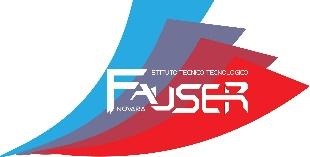 ISTITUTO TECNICO TECNOLOGICO “GIACOMO FAUSER”Via Ricci, 14 - 28100 NOVARA - ITALY -  +39.0321482411 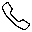 C.F. 80009550031 - P.I. 01560830034. e-mail: notf040002@istruzione.it    -   http://www.fauser.edu